Fysupplägg J18 individuella passUppvärmning 10 min cykel & stretch inför alla pass
Vecka 44-47
Explosivt pass 1 ben:
1) Knäböj på bänk: 4 set x 3 reps (2 sek ned, explosivt upp) tungt 70-80 % + upphopp låda 
4 x 3 i superset
2) Raka marklyft: 4 x 10
3) Insida/utsida lår: 3 x 10 (i maskin eller håll emot 2 & 2)
4) Benspark, framsida lår: 3 x 10 (stående i smitten eller i bencurlsmaskin)
5) Tåhävningar: 3 x 30
6) Fällkniven: 4 x 15
Stretcha
40 min

Explosivt pass 2 ben:
1) Utfall: 4 x 6/ben (explosivt tillbaka, jobba ett ben i sänder)
2) Utfall åt sidan: 4 x 6/ben (ett ben i sänder)
3) Enbenshopp: 3 x 3/ben (ca 40-50 cm höjd)
4) Benböj med sandboll: 4 x 8 (explosivt upp, tippa över axeln 15-25 kg)
5) Magcurls med rep: 4 x 15
Stretcha
30 minBålpass:
1) Magcurls med viktskiva: 4 x 15
2) Bålstabilitet i cablecross: 3 x 30 sek/sida
3) Hunden m vikt (2,5-3kg): 3 x 20
4) Höftlyft med armvrid: 3 x 15 + 3 x 5/sida i superset
20 minRyggpass:
1) Marklyft: 4 x 8
2) Chins: x 3
3) Roddrag m hantel: 3 x 12/arm
4) Rodd med kroppsvikt: 3 x 8
5) Roddmaskin: 3 x 30 sek maxrodd, vila 1 min mellan
30 min

Överkropp, pass 1:
1) Frivändningar med stöt: 4 x 3
2) Benböj med axelpress: 3 x 10 (hantlar 10-20 kg med högt tempo)
2) Axlar, front/flies m viktskivor/hantlar: 4 x 10 i superset
3) Axlar, baksida cablecross/hantlar: 4 x 10
4) Axeldrag mot hakan m stång: 3 x 10 
5) Triceps m rep: 3 x 12
30-40 min

Överkropp, pass 2:
1) Bänkpress: 2 x 8, 2 x 4
2) Bröstpress m hantel på snedbänk: 4 x 8/arm (en arm i taget)
3) Bröstflies, cablecross: 3 x 10
4) Biceps m hantlar, 2 olika vikter: 3 x 8 i superset
5) Underarmar, rulla viktstång: 3 x 20
6) Plankan: 3 x 40 sek
30-40 minKonditionspass 1:
Löpband/cykel
1) Löpning 90%: 8 x 45 sek (14-20 km/h), vila 45 sek (stå på sidorna), vila 3 min efteråt
2) Cykelintervaller m motstånd 110 rpm: 8 x 60 sek, cykelvila 60 sek
Stretcha
30 min

Konditionspass 2:
Cykel/rodd
1) Cykelintervaller m motstånd 100 rpm: 8 x 90 sek, cykelvila 30 sek, vila 3 min efteråt
2) Roddintervaller: 5 x 40 sek (90%), vila 2 min
Stretcha
30 min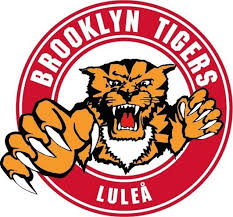 